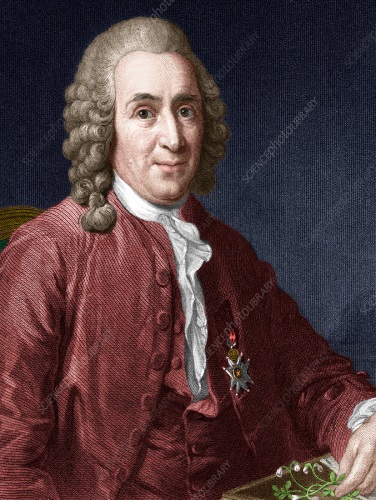 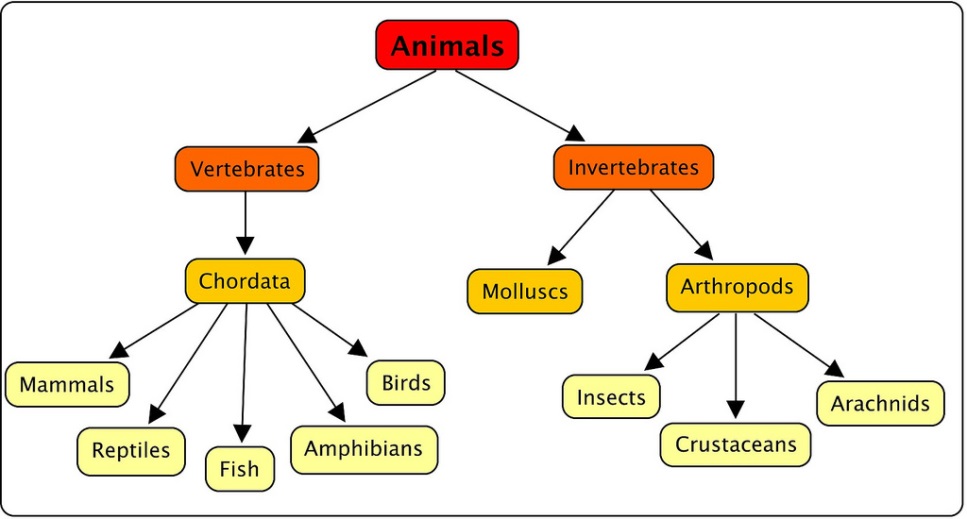 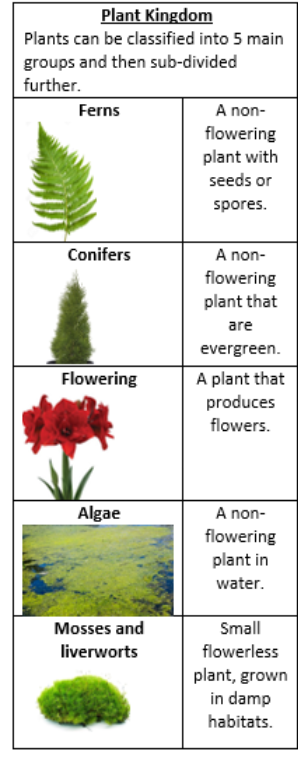 Science Vocabulary DozenScience Vocabulary DozenScience Vocabulary DozenScience Vocabulary DozenMicro-organismsA living thing too small to been seen by the human eye. AnnelidsAn invertebrate that is a segmented worm. InvertebrateAnimals without a backbone. ArachnidSmall invertebrate usually with 8 legs.VertebrateAnimals with a backbone or spinal column. SpeciesA group of living things that are closely related. ArthropodAn invertebrate with an exoskeleton an a segmented body.BacteriaA single celled micro-organism that can live anywhere. InsectA small arthropod animal that has six legs and three body parts.DeciduousPlants that shed their leaves annually.MolluscsInvertebrate with an unsegmented body that can have a hard shell. ConiferousEvergreen plants usually with needle-shaped or scale-like leaves, pines or cones. Animal KingdomAnimals can be classified in 2 main groups and then sub-divided further.Animal KingdomAnimals can be classified in 2 main groups and then sub-divided further.Animal KingdomAnimals can be classified in 2 main groups and then sub-divided further.Animal KingdomAnimals can be classified in 2 main groups and then sub-divided further.InvertebratesAnimals without a backbone.Annelida worms-earthworms, leech VertebratesAnimals with a backbone. (chordata)Bird-penguin, owl, ostrich, robinInvertebratesAnimals without a backbone.Arthropods-spiders, ant, butterfly, centipede, crustacean-crab VertebratesAnimals with a backbone. (chordata)Fish-tuna, shark, pike, pufferfish InvertebratesAnimals without a backbone.Molluscs-Snail, squid, octopus, oysters VertebratesAnimals with a backbone. (chordata)Mammal-bat, dolphin, whale, humansInvertebratesAnimals without a backbone.Flatworm- moon flatworm, tape wormVertebratesAnimals with a backbone. (chordata)Reptile- snake, crocodile, turtles, geckosInvertebratesAnimals without a backbone.Echinodermata- starfish, sea urchin, sand dollarsVertebratesAnimals with a backbone. (chordata)Amphibian-toad, salamander, frog, newt